Home learning- Timetable of tasks Each day the below learning will be posted as daily tasks on to Tapestry. Please do keep sharing books with your child each day. If you have any questions, concerns or problems please do not hesitate to email me on; rebecca.spencer@cranwell.lincs.sch,.uk  Home learning- Timetable of tasks Each day the below learning will be posted as daily tasks on to Tapestry. Please do keep sharing books with your child each day. If you have any questions, concerns or problems please do not hesitate to email me on; rebecca.spencer@cranwell.lincs.sch,.uk  Home learning- Timetable of tasks Each day the below learning will be posted as daily tasks on to Tapestry. Please do keep sharing books with your child each day. If you have any questions, concerns or problems please do not hesitate to email me on; rebecca.spencer@cranwell.lincs.sch,.uk  Home learning- Timetable of tasks Each day the below learning will be posted as daily tasks on to Tapestry. Please do keep sharing books with your child each day. If you have any questions, concerns or problems please do not hesitate to email me on; rebecca.spencer@cranwell.lincs.sch,.uk  Home learning- Timetable of tasks Each day the below learning will be posted as daily tasks on to Tapestry. Please do keep sharing books with your child each day. If you have any questions, concerns or problems please do not hesitate to email me on; rebecca.spencer@cranwell.lincs.sch,.uk  Home learning- Timetable of tasks Each day the below learning will be posted as daily tasks on to Tapestry. Please do keep sharing books with your child each day. If you have any questions, concerns or problems please do not hesitate to email me on; rebecca.spencer@cranwell.lincs.sch,.uk  Home learning- Timetable of tasks Each day the below learning will be posted as daily tasks on to Tapestry. Please do keep sharing books with your child each day. If you have any questions, concerns or problems please do not hesitate to email me on; rebecca.spencer@cranwell.lincs.sch,.uk  Home learning- Timetable of tasks Each day the below learning will be posted as daily tasks on to Tapestry. Please do keep sharing books with your child each day. If you have any questions, concerns or problems please do not hesitate to email me on; rebecca.spencer@cranwell.lincs.sch,.uk  Week beginning: Monday 21st September Week beginning: Monday 21st September Week beginning: Monday 21st September Class: F2L/1MondayTuesdayWednesdayThursdayThursdayFriday Friday ObjectiveTo show an awareness of rhyme Hear and say initial and end sounds (phonemes) Children to recognise the phoneme ‘a’Children to correctly form the grapheme ‘a’Children to correctly form the grapheme ‘a’To listen to and respond to a story To listen to and respond to a story Literacy/ PhonicsCan you make up a funny rhyming sentence? Either write it down for us or ask your grown up to post you saying it on Tapestry. Look at the things around the room and say the sound (phoneme) they start with. Can you hear and say the end sound as well? If you think you can you write them down? Explore Education City English ~ F2 ~ Activities ~ Ant Attack  (a) Can your child remember how to correctly form the letter (grapheme) s? Look at how to correctly form an ‘a’If you have a sand pit, salt in a small tray, or a small amount of shaving foam encourage your child to correctly form the letter ‘a’Encourage the language; all the way round, up to the top and straight down.Can your child remember how to correctly form the letter (grapheme) s? Look at how to correctly form an ‘a’If you have a sand pit, salt in a small tray, or a small amount of shaving foam encourage your child to correctly form the letter ‘a’Encourage the language; all the way round, up to the top and straight down.Your child will need a piece of paper and some crayons to draw a picture. Follow the link below to hear the story. Your child will need a piece of paper and some crayons to draw a picture. Follow the link below to hear the story. Links to learninghttps://www.youtube.com/watch?v=aP3UHE0duCURhyming song https://www.youtube.com/watch?v=KtNWFUVgaRkGeraldine the Giraffe ‘a’https://classroom.thenational.academy/lessons/to-listen-to-and-respond-to-a-story-6hjkcr https://classroom.thenational.academy/lessons/to-listen-to-and-respond-to-a-story-6hjkcr ObjectivesUse mathematical language to describe shapesUsing shapes to create a picture Use mathematical language to describe shapesExplore characteristics of everyday objects and shapes and use mathematical language to describe themExplore characteristics of everyday objects and shapes and use mathematical language to describe themTo have an awareness of shapes in their environment To have an awareness of shapes in their environment MathsGo into the garden and collect some sticks, leaves or stones. What 2D shapes can you make with them? What is best for making circles? What can you draw using 2D shapes? Can you draw a train using rectangles, squares and circles? Or perhaps a rocket? What else could you draw?Play ‘guess the shape’ with your grown up.Describe the shape by how many sides and corners it has. Are the sides all the same length? Explore Education City Mathematics ~F2~ Activities~ Nine Lives Explore Education City Mathematics ~F2~ Activities~ Nine Lives Go for a walk. What shapes can you see whilst you are walking? Go for a walk. What shapes can you see whilst you are walking? Links to learningObjectivesTo listen and respond To improve fine motor control skillsTo explore and count Children to be aware of steps they can take to keep themselves safe online. Children to be aware of steps they can take to keep themselves safe online. To follow instructions and compare distances To follow instructions and compare distances Core/ Non- core subjectsEnjoy listening and stretching your body into the yoga posesIt talks of being sunny today. Take some toys into the garden and look at the shadows they make. Can you trace round the shadow and colour it in?  Number Hunt: Look around the house and find: 
1 Book
2 socks
3 cups
4 cushions or pillows
5 spoons
6 doors
7 shoes
8 windows
9  toys
10 coins
Watch the short film with your child and discuss. E-safety that is quick and simple.  It shows importance of not clicking pop ups.Watch the short film with your child and discuss. E-safety that is quick and simple.  It shows importance of not clicking pop ups.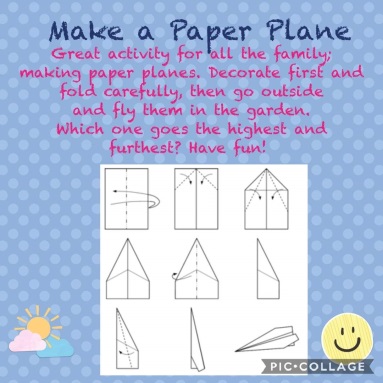 Links to learninghttps://www.youtube.com/watch?v=5rymXdOwW68  https://www.youtube.com/watch?v=d5kW4pI_VQw https://www.youtube.com/watch?v=d5kW4pI_VQw Home learning- Timetable of tasks Home learning- Timetable of tasks Home learning- Timetable of tasks Home learning- Timetable of tasks Home learning- Timetable of tasks Home learning- Timetable of tasks Home learning- Timetable of tasks Home learning- Timetable of tasks Week beginning: Monday 28th  September Week beginning: Monday 28th  September Week beginning: Monday 28th  September Class: F2L/1Class: F2L/1MondayTuesdayWednesdayWednesdayThursdayThursdayFriday ObjectiveTo recognise the sound (phoneme) t To segment and blend words To recognise the sound (phoneme) p To recognise the sound (phoneme) p To correctly form the letter (grapheme) pTo correctly form the letter (grapheme) pListen and respond to a story Literacy/ PhonicsGo round the house how many objects can you find that start with a ‘t’We have now introduced three sounds (phonemes) s/a/t We can now read the words as/sat/at. We segment them a-s and then blend them together.  Can your child play hopscotch using s/a/t/as/sat/at instead of numbers? If your child is ready can they spell these words using correct letter formation? Explore Education City English~F2~Activities~Park Play Explore Education City English~F2~Activities~Park Play Using a paintbrush and a pot of water (I hope it is not a wet day) go outside and paint ‘p’ onto the patio/pavement. Remember to start by going all the way round, up to the top and then straight down. Using a paintbrush and a pot of water (I hope it is not a wet day) go outside and paint ‘p’ onto the patio/pavement. Remember to start by going all the way round, up to the top and then straight down. https://www.youtube.com/watch?v=7NbyiDpY6Ww  Listen to the story?How many animals can you remember from the story? Can you draw them and tell your grown-up what noise they make? Links to learninghttps://www.youtube.com/watch?v=EmlzzMTqBxo Geraldine the giraffe learns thttps://www.youtube.com/watch?v=q0akp_j1nbc Geraldine the giraffe learns p https://go.educationcity.com/content_select/index/2/1/1/1#/c=33507 Education City https://www.youtube.com/watch?v=q0akp_j1nbc Geraldine the giraffe learns p https://go.educationcity.com/content_select/index/2/1/1/1#/c=33507 Education City https://www.youtube.com/watch?v=7NbyiDpY6Ww ObjectivesChildren to follow and create a pattern Children to follow and create a pattern Children to follow and create a patternChildren to follow and create a patternChildren to follow and create a patternChildren to follow and create a patternChildren to follow and create a patternMathsWatch the clip. What can you make a pattern from out in the garden? Explore pattern on Education City Mathmatics~F2~Activities~Pattern Play 1 Can you use the forks and spoons in your kitchen to make a repeating pattern? Can you use the forks and spoons in your kitchen to make a repeating pattern? https://www.topmarks.co.uk/ordering-and-sequencing/shape-patternsEnjoy the pattern game https://www.topmarks.co.uk/ordering-and-sequencing/shape-patternsEnjoy the pattern game Can you use your crayons to create your own patterns?Links to learninghttps://www.youtube.com/watch?v=MBjjxSx45-Q https://go.educationcity.com/content/index/42702/2/2/1/null/null/false/false/null/0 https://www.topmarks.co.uk/ordering-and-sequencing/shape-patterns https://www.topmarks.co.uk/ordering-and-sequencing/shape-patterns ObjectivesTo demonstrate strength and balanceTo explore with colour and formTo be aware of the world around themTo be aware of the world around themTo take turns and share To take turns and share To have an understanding of present and past Core/ Non- core subjectsGo on a yoga Jungle SafariCan you find objects around your house to make a picture of a rainbow? Go for a walk or bike ride. What is happening to the leaves on the trees? Can you find any conkers or acorns? What other signs can you find that show Autumn is arriving? Go for a walk or bike ride. What is happening to the leaves on the trees? Can you find any conkers or acorns? What other signs can you find that show Autumn is arriving? Play a game! Any game. It could be a board game or even snap! Play a game! Any game. It could be a board game or even snap! Have a look at some photographs when you were younger. What can you do now that you couldn’t do then? What was your favourite food/toy/outfit when you were little? What is your favourite food/toy/outfit now?Links to learninghttps://www.youtube.com/watch?v=C4CaR0syf1g 